   22 октября 2019 года Епифанский Центр Культуры и Досуга «Верховье Дона» с музыкальной сказкой по мотивам сказочных повестей Памелы Трэверс»  посетила Тульская областная филармония им. И. А. Михайловского.     На музыкальный спектакль приехали учащиеся Казановской , Епифанской , Бучальской СОШ и жители поселка Епифань разных возрастов. Артисты и коллективы детской филармонии под чарующие звуки музыки увели главных героев вместе со зрителями в мир сказочных фантазий. Кто самая прекрасная няня на свете… Она — само Совершенство. И мы говорим ей: «Мэри Поппинс, здравствуй!» Мисс Мэри танцевала, пела, и исполняла самые заветные детские мечты. Она учила  видеть необычное в обычных вещах, а главное — не бояться любых перемен.    Поэтому эта музыкальная сказка –приключение ,понравилась всем без исключения зрителям от 6 до 90 лет.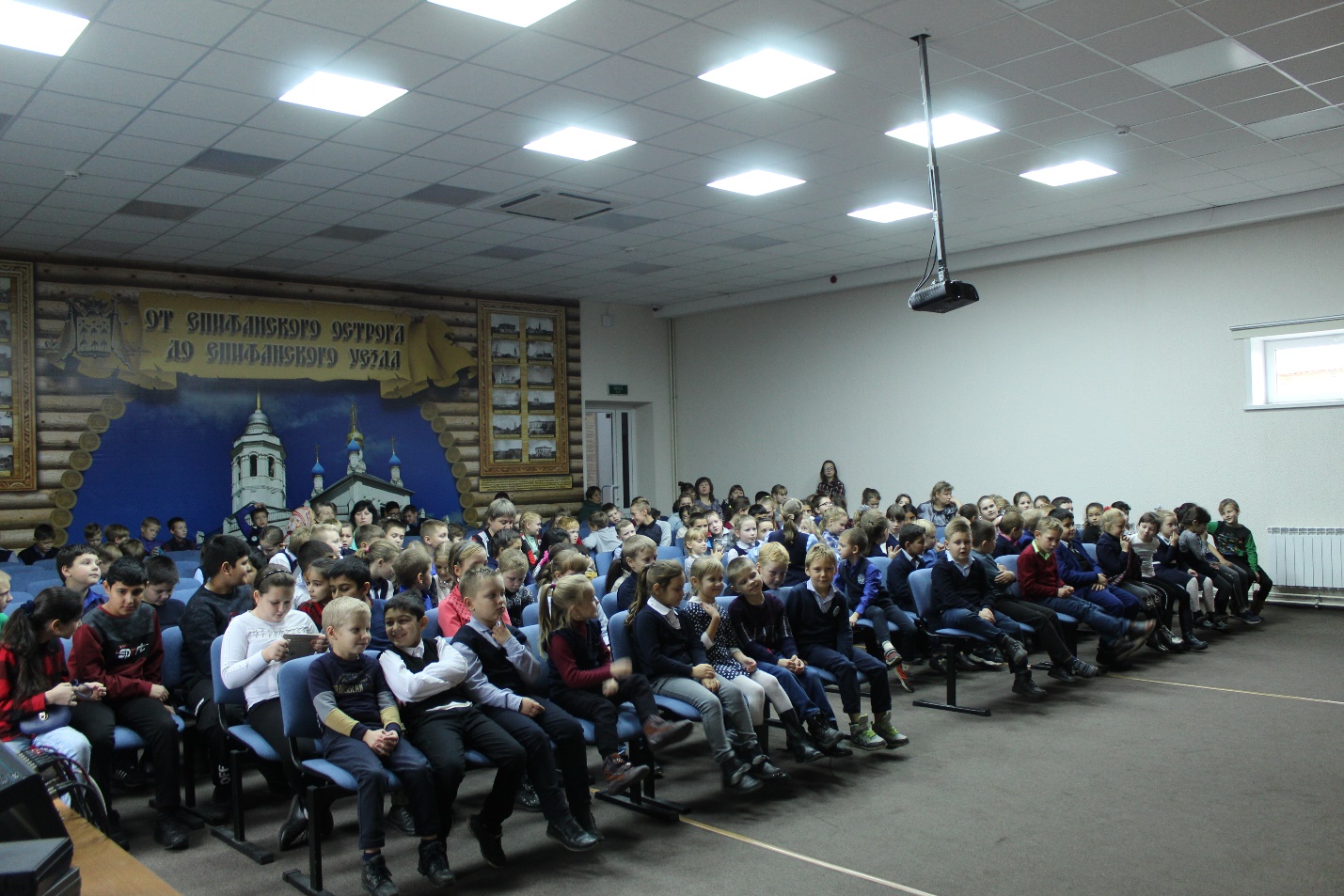 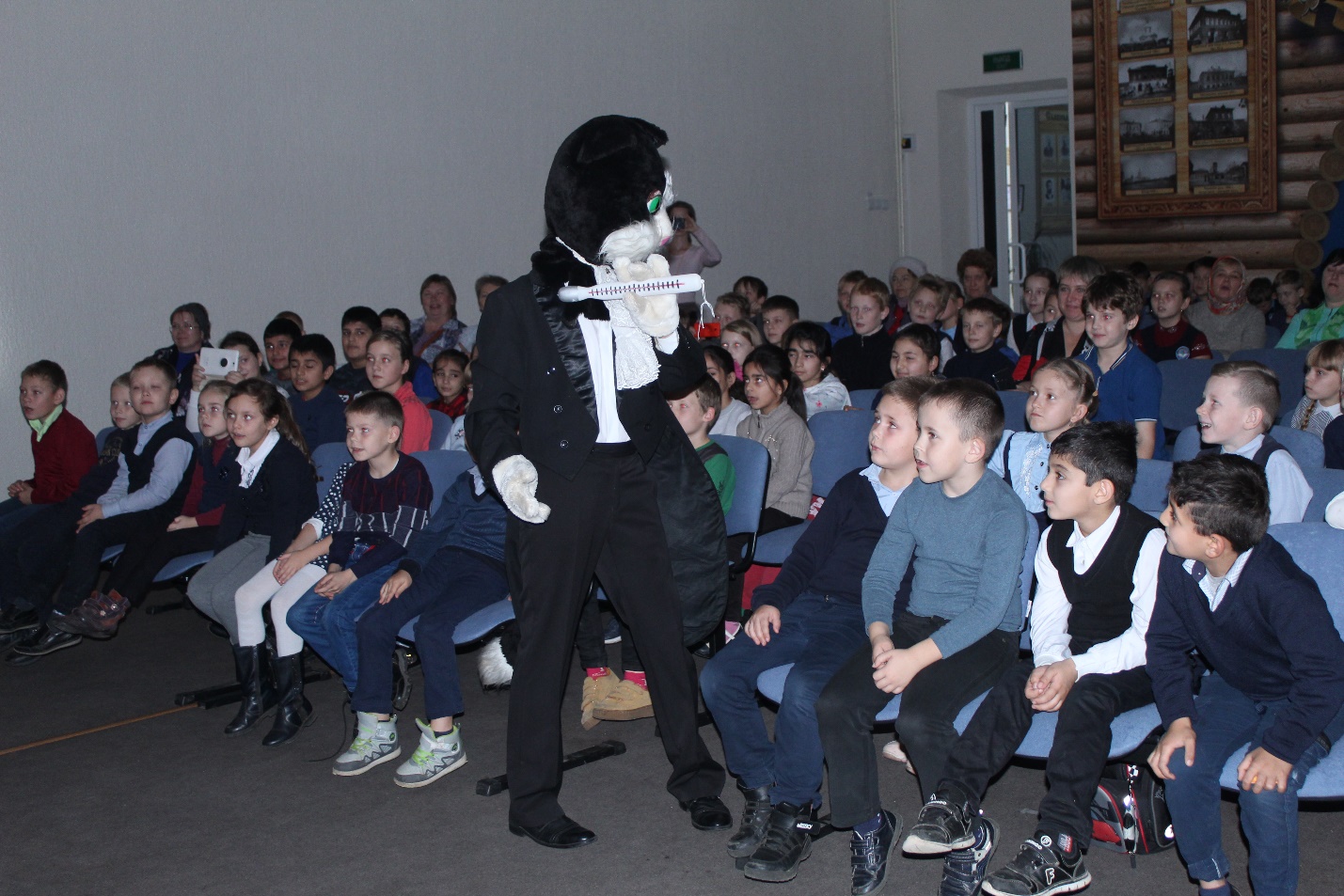 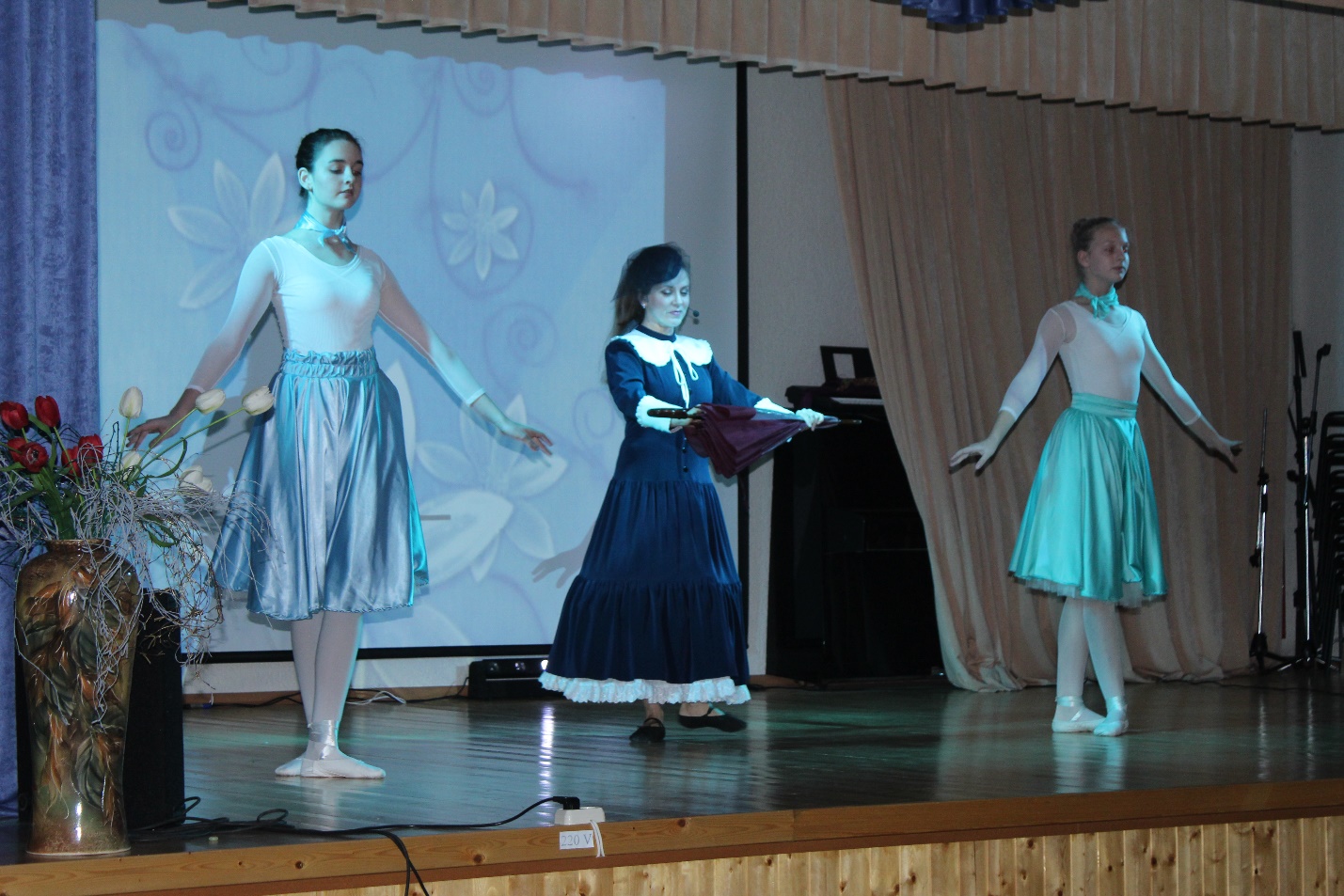 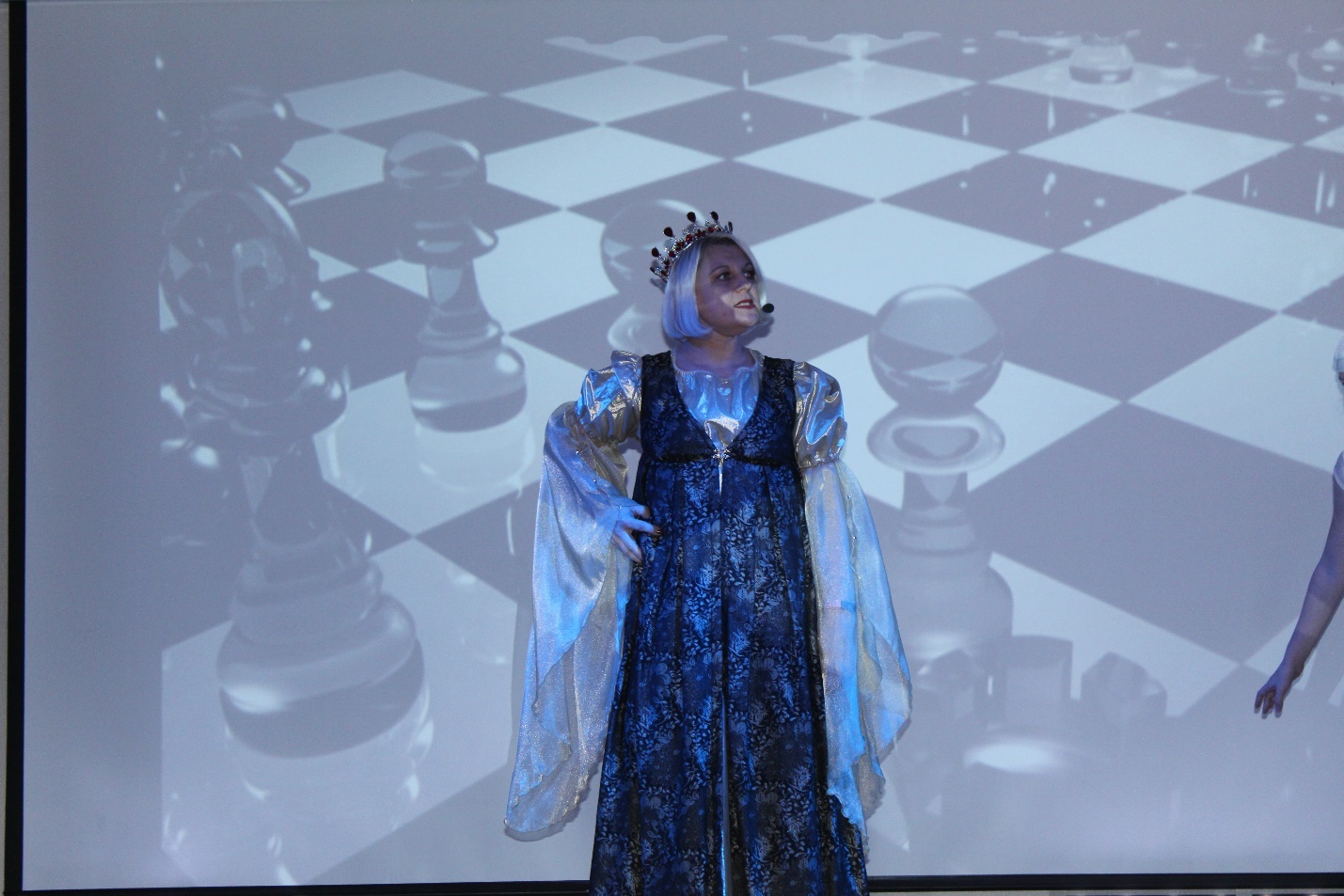 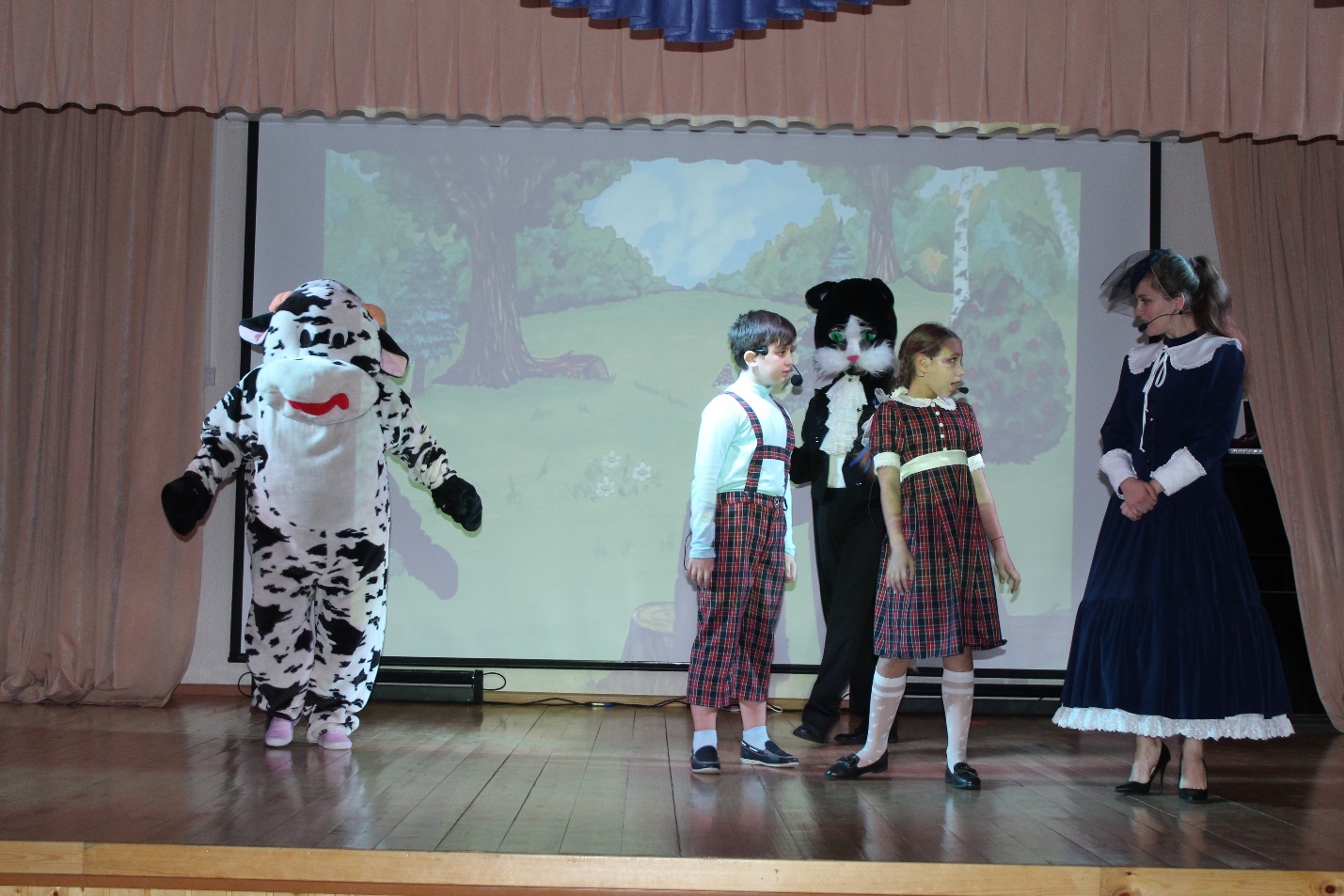 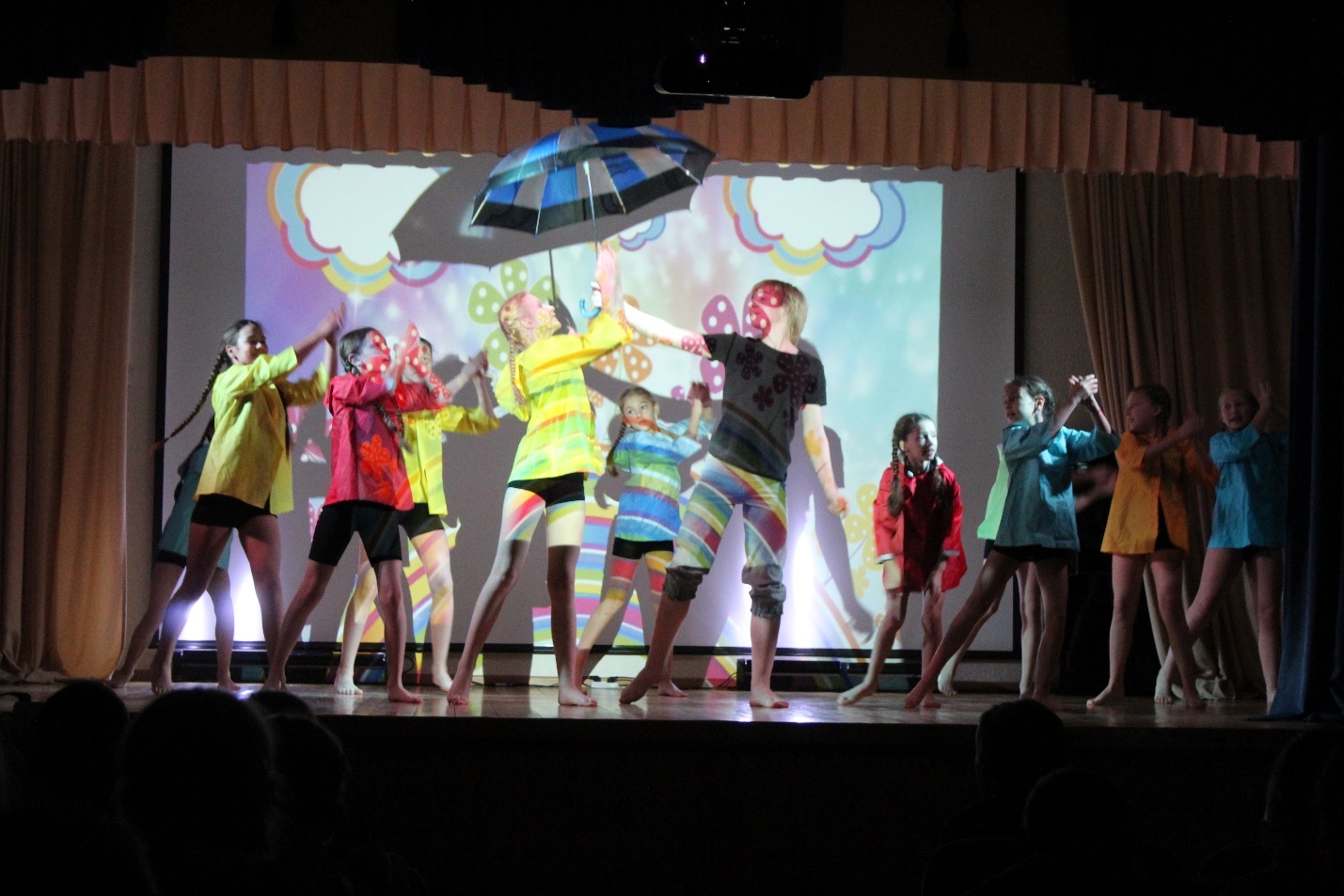 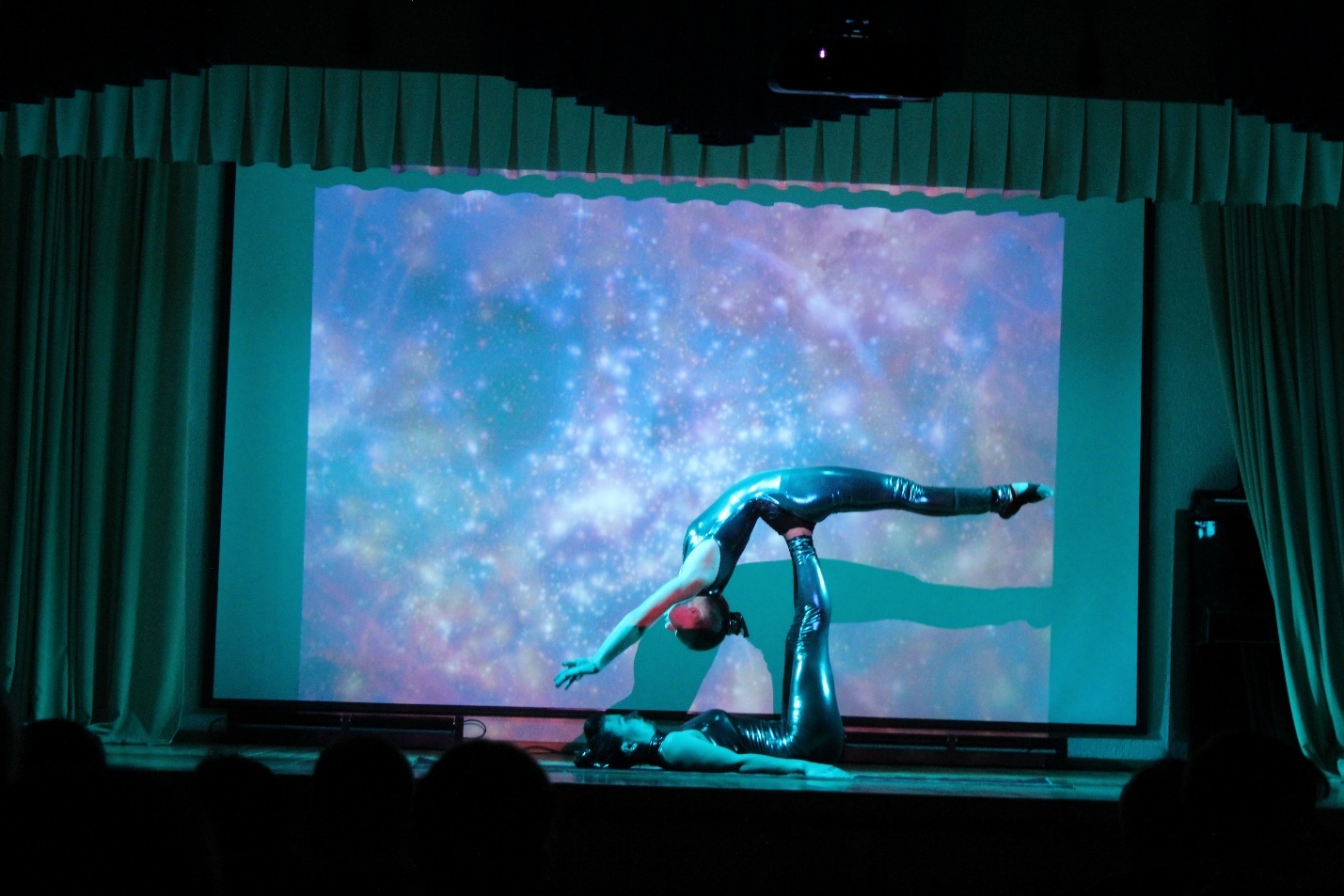 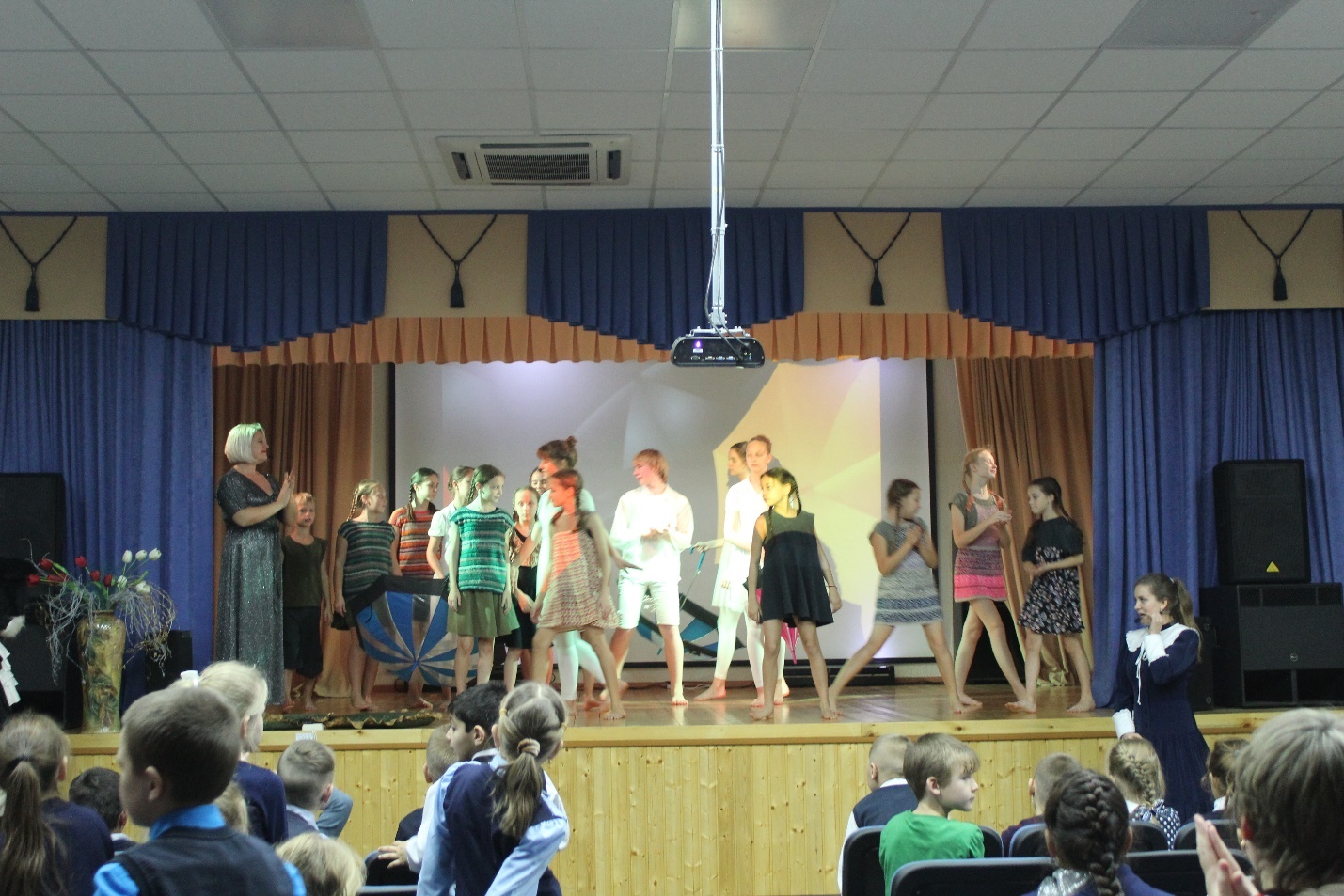 